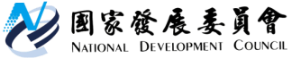 國家發展委員會 新聞稿「媒體報導美國政府要求我國業者台積電及韓國廠商三星等業者提供機密資料」之說明發布日期：110年9月30日發布單位：國發基金針對今(30)日立法委員詢問「媒體報導美國政府要求我國業者台積電及韓國廠商三星等業者提供機密資料」一事，會後經洽台積電及經濟部確認後，行政院國發基金表示：此案為美國商務部針對「晶片短缺」的議題，徵詢相關產業以了解實況，並於9月24日在商務部官網上公開提出26個問題，希望各界在11月8日前主動提供資訊、以了解整體供應鏈上下游狀況，及（美國）政府可提供之協助。美國政府係公開徵詢各界提供意見，涉及層面廣泛，並非針對晶片製造業、台灣廠商或台積電單一公司。而且此為自願性回覆意見，目前並非強制性回覆。經初步審核，這26個相關問題是否須揭露特定客戶之商業資訊，填答人仍有裁量空間，台積電也表達不會透露個別客戶之商業機密資訊。國發基金龔召集人明鑫稍早已與台積電通電話，了解本案情形。聯 絡 人：國發基金蘇來守執行秘書聯絡電話：(02)2316-8203  